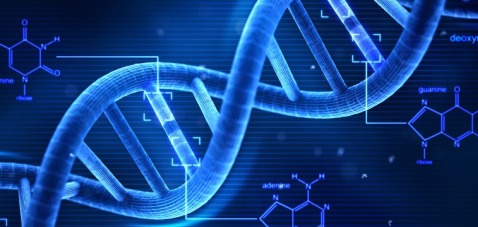 How many teeth should an adult person have?20242832How many teeth should a child have?20242832What is the fastest animal in the world?a cheetaha falcona swiftan orcaWhat is the maximum speed of a cheetah?100 km/ h  110 km/ h200 km/ h350 km/ hWhat is the maximum speed of a falcon which is flying down to catch his prey? 100 km/ h110 km/ h200 km/ h350 km/ hWhich animal is as fast as cheetah when flying horizontally?an Imperial eaglea Peregrine falcona Mute swana Tibetan gooseWhat is the maximum speed a man can run?35,4 km/ h44,7 km/ h52,3 km/ h67,1 km/ hWhich bird can fly 200 km/ h?an eaglea falcona swifta gooseThe smallest bird, hummingbird, measures 57 mm. How much does it weight? 1.6 – 1.8 g 16 – 18 g160 – 180 g1.6 - 1.8 kgWhat is the heaviest animal in the world?an elephanta blue whalean orcaa hippopotamusHow much can weigh the heaviest animal, a blue whale? 12 tons 180 tons 270 tons 430 tonsHow much can weigh the largest land animal, an African elephant? up to 12 tons up to 180 ton up to 270 ton up to 430 tonsWhat is the maximum height of the tallest animal, a Masai giraffe?   3 metres   6 metres 33 metresD.   40 metresWhat is the length of the longest animal, a jelly fish cyanea?   3 metres   6 metres 33 metresD.   40 metresWhat is the length of the longest mammal, the blue whale?   3 metres   6 metres 33 metresD.   40 metres  What is the length of the longest snake, a reticulated python?  3 metres  6 metres 10 metresD.   33 metres  How much can weigh the largest predator, a polar bear?  900 kg 1 200 kg 1 800 kgD.   9 000 kgHow long can live the longest living animal, a giant tortoise?   less than 100 years   less than 150 years   less than 200 yearsD.     over 200 years Which animal is the fastest in the horizontal flight?an Imperial eaglea Peregrine falcona Common swifta Brazilian batHow fast can horizontally fly the fastest animal, a Brazilian bat?100 km/ h110 km/ h160 km/ hD.  350 km/ h  How far can the Peregrine Falcon see a pigeon?   100 metres   500 metres   1 km   8 kmMarabu Vulture has the largest wingspan. How long is it?   1 metre   2 metres   3 metres   4 metresWhich bird is the symbol of four South American countries (Bolivia, Chile, Ecuador, and Colombia?an Imperial eaglea Peregrine falcona Mute swanan Andean Condor What is the average weight of the heaviest bird, an ostrich?   about 10 kg   about 50 kg   about 100 kg   about 500 kgWhich bird is the tallest?an Imperial eaglean ostricha Mute swanan Andean Condor What is the height of the tallest bird, an ostrich?1.5 m2.1 m2.8 m3.5 m How many times per second can wave wings the smallest bird, a hummingbird?A. up to 50 timesB. up to 100 timesC. up to 200 timesD. up to 1000 timesWhich animal sleeps the most during the day, 20 hours? a liona koalaa bata tortoiseHow fast can run the fastest bird, an ostrich?5 km/ h18 km/ h56 km/ h72 km/ hHow many days can a camel live without drinking?   7 days 10 days17 days29 daysWhat is the maximum height reached by a bird, a vulture?  3.7 km  6.2 km  8.5 km 11.3 km Which is the highest plant? Sequoia Pine Spruce PoplarHow high is the highest tree, a giant sequoia?   27 metres  53 metres112 metres423 metresHow much weigh the heaviest tree, a giant sequoia?1 500 tons2 700 tons4 500 tons6 000 tonsWhich tree had the largest diameter, 12 metres?Sequoia BaobabWillowMapleWhich tree is the oldest in the world?SequoiaCypresPineLindenHow old is the ancient bristlecone pine in which grows in California?   150 years   590 years 1 300 years4 800 years Photosynthesis is a chemical reaction which creates oxygen and ... ? carbonsugarvitaminswaterWhich is not necessary for photosynthesis?carbon dioxidesunlightwatervitaminsWho is the founder of genetics? Gregor MendelAlexander FlemingRobert KochLouis PasteurPeople have four different types of blood. How do we call them? A, B, C, DA, B, AB, 01, 2, 3, 4A, B, Rh+, Rh-What is the pulse rate of an average adult human heart? 10 – 20 per minute60 – 70 per minute100 – 110 per minute170 – 180 per minute